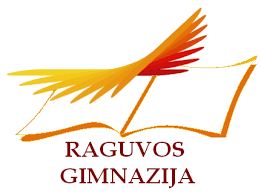 RAGUVOS GIMNAZIJOS 2024 METŲ BALANDŽIO MĖNESIO VEIKLOS PLANASRAGUVOS GIMNAZIJOS 2024 METŲ BALANDŽIO MĖNESIO VEIKLOS PLANASRAGUVOS GIMNAZIJOS 2024 METŲ BALANDŽIO MĖNESIO VEIKLOS PLANASRAGUVOS GIMNAZIJOS 2024 METŲ BALANDŽIO MĖNESIO VEIKLOS PLANASRAGUVOS GIMNAZIJOS 2024 METŲ BALANDŽIO MĖNESIO VEIKLOS PLANASRAGUVOS GIMNAZIJOS 2024 METŲ BALANDŽIO MĖNESIO VEIKLOS PLANASEil.Nr. VeiklaData, laikas, vietaAtsakingas VykdytojaiDalyviaiI. REZULTATAII. REZULTATAII. REZULTATAII. REZULTATAII. REZULTATAI      1.1. ASMENYBĖS TAPSMAS      1.1. ASMENYBĖS TAPSMAS      1.1. ASMENYBĖS TAPSMAS      1.1. ASMENYBĖS TAPSMAS      1.1. ASMENYBĖS TAPSMAS      1.1. ASMENYBĖS TAPSMAS        SOCIALUMAS(Mokinių dalyvavimas renginiuose, akcijose, savivaldoje, prevencinėse veiklose)        SOCIALUMAS(Mokinių dalyvavimas renginiuose, akcijose, savivaldoje, prevencinėse veiklose)        SOCIALUMAS(Mokinių dalyvavimas renginiuose, akcijose, savivaldoje, prevencinėse veiklose)        SOCIALUMAS(Mokinių dalyvavimas renginiuose, akcijose, savivaldoje, prevencinėse veiklose)        SOCIALUMAS(Mokinių dalyvavimas renginiuose, akcijose, savivaldoje, prevencinėse veiklose)        SOCIALUMAS(Mokinių dalyvavimas renginiuose, akcijose, savivaldoje, prevencinėse veiklose)Psichologo diena 8 d. 9.30 - 14.10 val. G. Šuminskaitė PPT psichologės Gimnazijos bendruomenė Prevencinis renginys ,,Kartu prieš smurtą” 9 d. 10.00 val.  D. Balinš  G. Šuminskaitė Panevėžio apygardos prokuratūra 8 klasė (dalis) Pradinių klasių mokinių meninio skaitymo konkursas 11 d. R. Juškienė Pradinių klasių mokytojai 4 kl. mokiniai Dalyvavimas minint autizmo supratimo mėnesį  Balandžio mėn. VGK VGK Gimnazijos bendruomenė Prevencinis renginys ,,Kartu prieš smurtą” 24 d. 10.00 val.  D. Balinš  G. Šuminskaitė Panevėžio apygardos prokuratūra 8 klasė (dalis) Prevencinė paskaita apie prekybą žmonėmis Derinama G. Šuminskaitė PK bendruomenės pareigūnai 5 – 11 kl.mokiniai Iliustracijų paroda, skirta Tarptautinei vaikų knygos dienai paminėtiBalandžio mėn.BibliotekaR. RutkauskienėR. RutkauskienėIIIg kl. mokinė Lauryna Matuzaitė„Drakoniuko“ teatro spektaklis „Kaip robotukas atrado save“30 d.Teatro menėR. RutkauskienėR. Rutkauskienė1-4 kl. mokiniaiSocialinio ir emocinio ugdymo programos „Antras žingsnis“ įgyvendinimasDu kartus per mėn. klasių valandėlių metu.Pradinių klasių mokytojosPradinių klasių mokytojos1–4 kl. mokiniaiLIONS QUEST socialinio ir emocinio ugdymo programos „Paauglystės kryžkelės“ įgyvendinimasDu kartus per mėn. klasių valandėlių metu.5-8 kl. vadovai5-8 kl. auklėtojai5-8 kl. mokiniaiLIONS QUEST socialinio ir emocinio ugdymo programos „Raktai į sėkmę“Du kartus per mėn. klasių valandėlių metu.I-IV kl. vadovaiI-IV kl. auklėtojaiI-IVg kl. mokiniai       Mokymasis be sienų (netradicinio ugdymo dienos, išvykos, edukacinės programos ir pan.)       Mokymasis be sienų (netradicinio ugdymo dienos, išvykos, edukacinės programos ir pan.)       Mokymasis be sienų (netradicinio ugdymo dienos, išvykos, edukacinės programos ir pan.)       Mokymasis be sienų (netradicinio ugdymo dienos, išvykos, edukacinės programos ir pan.)       Mokymasis be sienų (netradicinio ugdymo dienos, išvykos, edukacinės programos ir pan.)       Mokymasis be sienų (netradicinio ugdymo dienos, išvykos, edukacinės programos ir pan.)Edukacinė išvyka iš Kultūros paso IIg klasei Derinama G. Šuminskaitė  G. Šuminskaitė IIg klasės mokiniai Edukacinė išvyka į Pašilių stumbryną Derinama R. Juškienė R. Juškienė 2 kl. mokiniai Netradicinė pamoka Raguvos bažnyčiojeDerinamaL. MalinauskienėL. Malinauskienė1-4 kl. mokiniai      Ugdymas karjerai      Ugdymas karjerai      Ugdymas karjerai      Ugdymas karjerai      Ugdymas karjerai      Ugdymas karjerai1.Mokinių susitikimai su karjeros specialisteKetvirtadieniai PRŠCG. Šuminskaitė,L. MalinauskienėGimnazijos mokiniai2.Mokinių tikslinės grupės apsilankymas Panevėžio apylinkės teisme ir priešgaisrinėje gelbėjimo tarnyboje 16 d. 10.00 val., 12.15 val.  G. Šuminskaitė Panevėžio apylinkės teismas Panevėžio r. priešgaisrinė gelbėjimo tarnyba 9 – 10 kl. mokinių tikslinė grupė Ugdomosios veiklos informaciniame  centreUgdomosios veiklos informaciniame  centreUgdomosios veiklos informaciniame  centreUgdomosios veiklos informaciniame  centreUgdomosios veiklos informaciniame  centreUgdomosios veiklos informaciniame  centre1Žmogaus sauga ir gyvenimo įgūdžių pamokosAntradienis,penktadienisS. ŽudysS. Žudys5 kl., 7-8 kl. mokiniaiProjektai (rajono, šalies, tarptautiniai)Konferencijos. Metodiniai susitikimai.Projektai (rajono, šalies, tarptautiniai)Konferencijos. Metodiniai susitikimai.Projektai (rajono, šalies, tarptautiniai)Konferencijos. Metodiniai susitikimai.Projektai (rajono, šalies, tarptautiniai)Konferencijos. Metodiniai susitikimai.Projektai (rajono, šalies, tarptautiniai)Konferencijos. Metodiniai susitikimai.Projektai (rajono, šalies, tarptautiniai)Konferencijos. Metodiniai susitikimai.Tarptautinis mokslinis „YouCount“ projektasTęstinisL. PleškienėL. MalinauskienėKTU (SHMMF) L. PleškienėL. MalinauskienėIII-IV kl. mokiniaiAtviros klasės projektasRugsėjo-rugpjūčio mėn.AdministracijaAdministracija8 kl. mokiniai, dalykų mokytojai, švietimo pagalbos specialistai„Let‘s care“ projektasTęstinis      I. Vietienė,L. MalinauskienėPRŠCD. Balinš, R. Karpavičienė, L. Malinauskienė, V. ŽudienėSocialinių pedagogų metodinis pasitarimas (nuotolinis)  4 d. 13.00 val. (nuotolinis) E. Kazlauskienė, G. Šuminskaitė G. Šuminskaitė G. Šuminskaitė   1.2. MOKINIO PASIEKIMAI IR PAŽANGA  1.2. MOKINIO PASIEKIMAI IR PAŽANGA  1.2. MOKINIO PASIEKIMAI IR PAŽANGA  1.2. MOKINIO PASIEKIMAI IR PAŽANGA  1.2. MOKINIO PASIEKIMAI IR PAŽANGA  1.2. MOKINIO PASIEKIMAI IR PAŽANGAMOKINIŲ LYDERYSTĖ ( Mokinių pranešimų skaitymas,  eksperimentų pristatymas konferencijose, mokslinėse laboratorijose ar kt. )MOKINIŲ LYDERYSTĖ ( Mokinių pranešimų skaitymas,  eksperimentų pristatymas konferencijose, mokslinėse laboratorijose ar kt. )MOKINIŲ LYDERYSTĖ ( Mokinių pranešimų skaitymas,  eksperimentų pristatymas konferencijose, mokslinėse laboratorijose ar kt. )MOKINIŲ LYDERYSTĖ ( Mokinių pranešimų skaitymas,  eksperimentų pristatymas konferencijose, mokslinėse laboratorijose ar kt. )MOKINIŲ LYDERYSTĖ ( Mokinių pranešimų skaitymas,  eksperimentų pristatymas konferencijose, mokslinėse laboratorijose ar kt. )MOKINIŲ LYDERYSTĖ ( Mokinių pranešimų skaitymas,  eksperimentų pristatymas konferencijose, mokslinėse laboratorijose ar kt. ) Olimpiados. Konkursai. NMPP. Egzaminai. Olimpiados. Konkursai. NMPP. Egzaminai. Olimpiados. Konkursai. NMPP. Egzaminai. Olimpiados. Konkursai. NMPP. Egzaminai. Olimpiados. Konkursai. NMPP. Egzaminai. Olimpiados. Konkursai. NMPP. Egzaminai.Panevėžio krašto 5–8 klasių jaunųjų matematikų 27-oji  olimpiada4 d.Pakruojis D. Dainienė Z. Kasnauskienė Z. Kasnauskienė Rajono olimpiados laimėtojai (6 kl., 7 kl., 8 kl. mokiniai) Lietuvos pradinukų matematikos olimpiada Derinama S. Vaičiulienė A. Kizienė S. Vaičiulienė A. Kizienė 3-4 kl. mokiniai LKL I TP3-4 d.8.00 val.AdministracijaAdministracijaIIIg kl. mokiniaiViktorina „Sveika gyvensena“18-19 d.(nuotolinis)LINEŠAD. ZakarauskaitėD. Zakarauskaitė7-8 kl. mokiniaiPUPP lietuvių k. ir literatūros įskaitaDerinamaL. Malinauskienė,R. Karpavičienė,V. Žudienė R. Karpavičienė,V. ŽudienėIIg kl. mokiniaiVykdomi menų (dailės, technologijų) mokykliniai brandos egzaminaispalio 2 d.–gegužės 13 d.J. Šikšnienė,A. RutkauskasJ. Šikšnienė,A. RutkauskasIVg kl.mokiniai, pasirinkę menų egzaminą2.1. ORIENTAVIMASIS Į MOKINIO POREIKIUS2.1. ORIENTAVIMASIS Į MOKINIO POREIKIUS2.1. ORIENTAVIMASIS Į MOKINIO POREIKIUS2.1. ORIENTAVIMASIS Į MOKINIO POREIKIUS2.1. ORIENTAVIMASIS Į MOKINIO POREIKIUS2.1. ORIENTAVIMASIS Į MOKINIO POREIKIUS    Stebėsenos sistemingumas(Pažangos, lankomumo stebėsena, pagalba SUP mokiniams ir kt.)    Stebėsenos sistemingumas(Pažangos, lankomumo stebėsena, pagalba SUP mokiniams ir kt.)    Stebėsenos sistemingumas(Pažangos, lankomumo stebėsena, pagalba SUP mokiniams ir kt.)    Stebėsenos sistemingumas(Pažangos, lankomumo stebėsena, pagalba SUP mokiniams ir kt.)    Stebėsenos sistemingumas(Pažangos, lankomumo stebėsena, pagalba SUP mokiniams ir kt.)    Stebėsenos sistemingumas(Pažangos, lankomumo stebėsena, pagalba SUP mokiniams ir kt.)1.Pamokų lankomumo priežiūra04 mėn.G. ŠuminskaitėKlasių vadovaiMokinių tėvai2.Uniformų dėvėjimo prevencinis patikrinimas04 mėn.G. ŠuminskaitėG. ŠuminskaitėMokyklos mokiniai     Mokymasis bendradarbiaujant      Mokymasis bendradarbiaujant      Mokymasis bendradarbiaujant      Mokymasis bendradarbiaujant      Mokymasis bendradarbiaujant      Mokymasis bendradarbiaujant      Ugdomoji veikla (integruotas, savivaldus mokymasis, mokymasis bendradarbiaujant ir kt.)     Ugdomoji veikla (integruotas, savivaldus mokymasis, mokymasis bendradarbiaujant ir kt.)     Ugdomoji veikla (integruotas, savivaldus mokymasis, mokymasis bendradarbiaujant ir kt.)     Ugdomoji veikla (integruotas, savivaldus mokymasis, mokymasis bendradarbiaujant ir kt.)     Ugdomoji veikla (integruotas, savivaldus mokymasis, mokymasis bendradarbiaujant ir kt.)     Ugdomoji veikla (integruotas, savivaldus mokymasis, mokymasis bendradarbiaujant ir kt.)     2.2. MOKYKLOS BENDRUOMENĖS SUSITARIMAI DĖL KIEKVIENO MOKINIO UGDYMOSI SĖKMĖS     2.2. MOKYKLOS BENDRUOMENĖS SUSITARIMAI DĖL KIEKVIENO MOKINIO UGDYMOSI SĖKMĖS     2.2. MOKYKLOS BENDRUOMENĖS SUSITARIMAI DĖL KIEKVIENO MOKINIO UGDYMOSI SĖKMĖS     2.2. MOKYKLOS BENDRUOMENĖS SUSITARIMAI DĖL KIEKVIENO MOKINIO UGDYMOSI SĖKMĖS     2.2. MOKYKLOS BENDRUOMENĖS SUSITARIMAI DĖL KIEKVIENO MOKINIO UGDYMOSI SĖKMĖS     2.2. MOKYKLOS BENDRUOMENĖS SUSITARIMAI DĖL KIEKVIENO MOKINIO UGDYMOSI SĖKMĖS     Planavimas (Posėdžiai, susirinkimai)     Planavimas (Posėdžiai, susirinkimai)     Planavimas (Posėdžiai, susirinkimai)     Planavimas (Posėdžiai, susirinkimai)     Planavimas (Posėdžiai, susirinkimai)     Planavimas (Posėdžiai, susirinkimai)VGK posėdis15 d.14.20 val.L. MalinauskienėL. MalinauskienėVGK nariaiSocialinių mokslų metodinės darbo grupėspasitarimasDerinamaG ŠuminskaitėG ŠuminskaitėSocialinių mokslų met.darbo grupėsMP posėdžiaiPirmadieniai12.10 val.L. PleškienėMP prezidentasMP nariaiMetodinės tarybos posėdisAtskiru pranešimuL. MalinauskienėL. MalinauskienėMetodinės tarybos nariaiAdministracijos pasitarimaiPirmadieniai14.00 val.210 kab.I. VietienėI. VietienėGimnazijos vadovaiTėvų susirinkimaiTėvų susirinkimaiTėvų susirinkimaiTėvų susirinkimaiTėvų susirinkimaiTėvų susirinkimaiIndividualūs pokalbiai su 5 kl. mokinių tėvais  Sutartu laikuL. MalinauskienėL. Malinauskienė5 kl. mokinių tėvaiKvalifikacijos tobulinimasKvalifikacijos tobulinimasKvalifikacijos tobulinimasKvalifikacijos tobulinimasKvalifikacijos tobulinimasKvalifikacijos tobulinimasUniversalaus dizaino principų taikymas mokykloje2 d.AdministracijaUgdymo meistraiVietienė,V. ValiukienėVytauto Didžiojo universiteto nuotoliniai metodologijos mokymai2 d.12.00-18.00 val. (nuotolinis)VDUG. Šuminskaitė    G. ŠuminskaitėMokymai naudotis priemone įtraukiajam ugdymui – Jumpido3 d.AdministracijaNŠAV. ValiukienėRespublikinė konferencija ,,Aš - klasės auklėtojas: mano sėkmės ir iššūkiai” 9 d.  Vilniaus PPT ir Vilniaus Jono Basanavičiaus gimnazijaG. Šuminskaitė G. Šuminskaitė Projektas ,,Skaitmeninė švietimo transformacija”. Kvalifikacijos tobulinimo programa ,,Mokytojų skaitmeninio raštingumo stiprinimas” Balandžio mėn. EdTech UAB ,,Vedliai” R. Juškienė „Kaip geriau suprasti ir susikalbėti su SUP turinčiais vaikais. Emocijų pažinimas ir valdymas“ pagal ilgalaikę programą „Įtraukiojo ugdymo komandinis darbas ir bendradarbiavimas ugdant SUP vaikus“11 d.13.00 val.PRŠCPRŠCPRŠC   V. DanilienėII. UGDYMO(SI) PROCESASII. UGDYMO(SI) PROCESASII. UGDYMO(SI) PROCESASII. UGDYMO(SI) PROCESASII. UGDYMO(SI) PROCESASII. UGDYMO(SI) PROCESASMokytojo asmeninio meistriškumo augimas. Patirties sklaida už mokyklos ribų.Mokytojo asmeninio meistriškumo augimas. Patirties sklaida už mokyklos ribų.Mokytojo asmeninio meistriškumo augimas. Patirties sklaida už mokyklos ribų.Mokytojo asmeninio meistriškumo augimas. Patirties sklaida už mokyklos ribų.Mokytojo asmeninio meistriškumo augimas. Patirties sklaida už mokyklos ribų.Mokytojo asmeninio meistriškumo augimas. Patirties sklaida už mokyklos ribų.Bendradarbiavimas (tėvų  ir socialinių partnerių įsitraukimas, organizuojant prasmingas veiklas)Bendradarbiavimas (tėvų  ir socialinių partnerių įsitraukimas, organizuojant prasmingas veiklas)Bendradarbiavimas (tėvų  ir socialinių partnerių įsitraukimas, organizuojant prasmingas veiklas)Bendradarbiavimas (tėvų  ir socialinių partnerių įsitraukimas, organizuojant prasmingas veiklas)Bendradarbiavimas (tėvų  ir socialinių partnerių įsitraukimas, organizuojant prasmingas veiklas)Bendradarbiavimas (tėvų  ir socialinių partnerių įsitraukimas, organizuojant prasmingas veiklas)PEDAGOGINĖS VEIKLOS PRIEŽIŪRAPEDAGOGINĖS VEIKLOS PRIEŽIŪRAPEDAGOGINĖS VEIKLOS PRIEŽIŪRAPEDAGOGINĖS VEIKLOS PRIEŽIŪRAPEDAGOGINĖS VEIKLOS PRIEŽIŪRAPEDAGOGINĖS VEIKLOS PRIEŽIŪRA1.El. dienyno TAMO pildymo patikra (1–IVg kl.)už 04 mėn.L. MalinauskienėL. MalinauskienėMokyklos mokytojai2.Atsiskaitomųjų darbų vykdymo patikra (žymėjimas TAMO)04 mėn.L. MalinauskienėL. MalinauskienėMokyklos mokytojai3.4 kl., 8 kl. anglų k. pamokų stebėjimas04 mėn.L. MalinauskienėL. MalinauskienėMokytojai informuojami iš anksto4.Neformaliojo ugdymo dienynų pildymo patikra04 mėn.L. PleškienėL. PleškienėBūrelių vadovai5.Dalijimasis patirtimi. Integruotų pamokų vedimas ir stebėjimas04mėn.R. JuškienėJ. EigirdienėR. JuškienėA. KizienėS. Vaičiulienė              J. EigirdienėR. JuškienėA. KizienėS. VaičiulienėParengėDirektoriaus pavaduotoja ugdymuiLaura MalinauskienėParengėDirektoriaus pavaduotoja ugdymuiLaura MalinauskienėParengėDirektoriaus pavaduotoja ugdymuiLaura MalinauskienėParengėDirektoriaus pavaduotoja ugdymuiLaura MalinauskienėParengėDirektoriaus pavaduotoja ugdymuiLaura MalinauskienėParengėDirektoriaus pavaduotoja ugdymuiLaura Malinauskienė